Гуманитарный проект  «Живая деревня»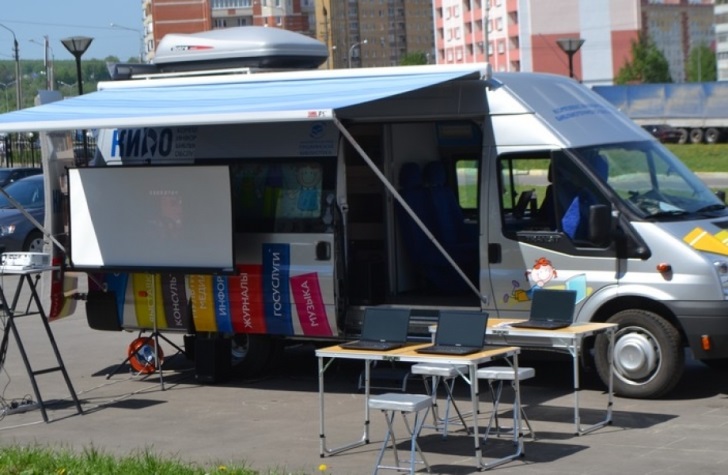 1.Наименование проекта: «Живая деревня»1.Наименование проекта: «Живая деревня»2. Срок реализации проекта: 12 месяцев2. Срок реализации проекта: 12 месяцев3. Организация-заявитель, предлагающая проект: государственное учреждение культуры «Свислочский районный центр культуры и народного творчества»3. Организация-заявитель, предлагающая проект: государственное учреждение культуры «Свислочский районный центр культуры и народного творчества»4. Цели проекта: обеспечение доступности услуг в сфере культуры и досуга жителей малонаселенных и отдаленных деревень Свислочского района4. Цели проекта: обеспечение доступности услуг в сфере культуры и досуга жителей малонаселенных и отдаленных деревень Свислочского района5. Задачи, планируемые к выполнению в рамках реализации проекта:
– создание многоцелевого культурного передвижного центра;–организация культурно-досугового обслуживания 5. Задачи, планируемые к выполнению в рамках реализации проекта:
– создание многоцелевого культурного передвижного центра;–организация культурно-досугового обслуживания 6. Целевая группа: жители малонаселенных и отдаленных деревень Свислочского района, люди пенсионного возраста, социально уязвимые слои населения малонаселенных и отдаленных деревень6. Целевая группа: жители малонаселенных и отдаленных деревень Свислочского района, люди пенсионного возраста, социально уязвимые слои населения малонаселенных и отдаленных деревень7. Краткое описание мероприятий в рамках проекта: – приобретение специализированного многофункционального автоклуба; – организация и проведение культурно-досуговых мероприятий;– создание ветеранских коллективов художественной самодеятельности                в малонаселенных и отдаленных населенных пунктах7. Краткое описание мероприятий в рамках проекта: – приобретение специализированного многофункционального автоклуба; – организация и проведение культурно-досуговых мероприятий;– создание ветеранских коллективов художественной самодеятельности                в малонаселенных и отдаленных населенных пунктах8. Общий объем финансирования (в долларах США):50 000 8. Общий объем финансирования (в долларах США):50 000 Источник финансированияОбъем финансирования (в долларах США)Средства донора45 000 Софинансирование 5 0008. Место реализации проекта (область/район, город): Гродненская область, г. Свислочь, ул.Первомайская, 48. Место реализации проекта (область/район, город): Гродненская область, г. Свислочь, ул.Первомайская, 49. Контактное лицо: А.А.Градова, заместитель директора государственного учреждения культуры «Свислочский районный центр культуры и народного творчества», 80151370257, rdk-svisloch@tut.by9. Контактное лицо: А.А.Градова, заместитель директора государственного учреждения культуры «Свислочский районный центр культуры и народного творчества», 80151370257, rdk-svisloch@tut.by